Pairing Students Using the Split HalfThis pairing strategy helps so that the highest and lowest performers are not partnered, yet the partnership supports the lower performing students.Step 1: Rank your students from the highest performer to the lowest performer.Step 2: Split them in half (e.g., if there are 14 students, there should be a group of 1–7 and 8–14).Step 3: Pair up the highest performers from each group.Step 4: If necessary, reassign pairs taking into consideration behavioral issues and peer relationships.Rules for Working in PairsTalk only to your partner and only about math.Use a 6-inch voice.Cooperate with your partner.Try your bestNumbered Heads TogetherMaterials:Two sets of numbered squares, popsicle sticks, etc.A group containerA person containerORDownload: Pretty Random - Random Number Generator.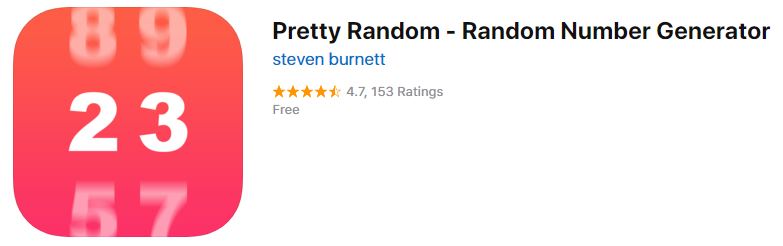 Procedure:Place students in pairs or triads.Assign each group a number.Assign each student a number.Students work together to solve the problem and practice how they will explain their solution procedure to the class.When it is time to debrief:Choose a number from the group container to identify the group.Choose a number from the person container to identify the person who will explain the solution procedure.ORUse the Random Number Generator to identify the group and the student.Student 1Student 11Pair #1Student 2Student 12Pair #2Student 3Student 13Pair #3Student 4Student 14Pair #4Student 5Student 15Pair #5Student 6Student 16Pair #6Student 7Student 17Pair #7Student 8Student 18Pair #8Student 9Student 19Pair #9Student 10Student 20Pair #10